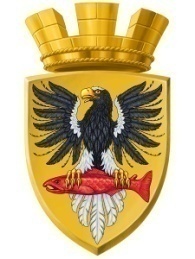                           Р О С С И Й С К А Я   Ф Е Д Е Р А Ц И ЯКАМЧАТСКИЙ КРАЙП О С Т А Н О В Л Е Н И ЕАДМИНИСТРАЦИИ ЕЛИЗОВСКОГО ГОРОДСКОГО ПОСЕЛЕНИЯот  15.  04.  2016					        № 315  -п     г. Елизово       На основании п.2 ст. 3.3 Федерального закона от 25.10.2001 N 137-ФЗ "О введении в действие Земельного кодекса Российской Федерации", ст. 11.10, ст.39.28 Земельного кодекса РФ, ст.14 Федерального закона от 06.10.2003 N 131-ФЗ "Об общих принципах организации местного самоуправления в Российской Федерации",  Устава Елизовского городского поселения, согласно заявлению Шилова В.Л.ПОСТАНОВЛЯЮ:1. Утвердить прилагаемую схему расположения земельного участка на кадастровом плане территории с условным номером 41:05:0101007:ЗУ2, формируемого путем перераспределения земельного участка частной собственности с кадастровым номером 41:05:0101007:160, земельного участка с условным номером 41:05:0101007:160:ЗУ1 и земельного участка государственной собственности с условным номером 41:05:0101007: ЗУ1:площадь - 1707 кв. м; территориальная зона - зона застройки индивидуальными жилыми домами (Ж 1);разрешенное использование – «индивидуальные жилые дома»;категория земель - земли населенных пунктов. 2. Шилову В.Л. обеспечить в отношении вышеуказанного земельного участка выполнение кадастровых работ, постановку на государственный кадастровый учет.3. Настоящее постановление:3.1 действительно в течение 2 лет со дня его принятия;3.2 является основанием для заключения соглашения о перераспределении земель между администрацией Елизовского городского поселения и Шиловым В.Л. - собственником земельного участка с кадастровым номером 41:05:0101007:160;3.3 вступает в силу после официального опубликования (обнародования).4. Управлению делами администрации Елизовского городского поселения (Т.С. Назаренко) разместить настоящее постановление в информационно - телекоммуникационной сети «Интернет» на официальном сайте  администрации Елизовского городского поселения.5. Контроль за исполнением настоящего постановления возложить на Руководителя Управления архитектуры и градостроительства администрации Елизовского городского поселения О.Ю.Мороз.Глава администрацииЕлизовского городского поселения                                               Д.Б. ЩипицынОб утверждении схемы расположения земельного участка на кадастровом плане территории, формируемого путем перераспределения